CUSTOMER ORDER<repeat_table></repeat_table>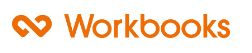 TelephoneFaxEmailWebsiteOrder ReferencePrepared ByDateCustomerDelivery AddressNotesContact NameDelivery AddressNotesSubtotalVATTotal